Проект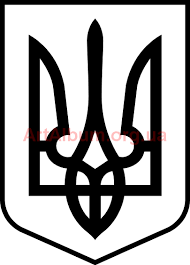 СТАВНЕНСЬКА СІЛЬСЬКА РАДАУЖГОРОДСЬКОГО РАЙОНУ ЗАКАРПАТСЬКОЇ ОБЛАСТІВИКОНАВЧИЙ КОМІТЕТ Р І Ш Е Н Н ЯПро надання матеріальної допомоги	На виконання рішення ІІ сесії VIII скликання від 04.03.2021  року №102  «Про затвердження Програми фінансової підтримки у сфері соціального захисту вразливих верств населення Ставненської сільської ради Ужгородського району Закарпатської області на 2021 – 2025 роки, керуючись п.п.1 п. а ч. 1 ст. 34 Закону України «Про місцеве самоврядування в Україні», розглянувши заяву XXXXXXX, 01.10.1973 р.н., мешканки с.Луг, XX, виконавчий комітет сільської ради В И Р І Ш И В:Надати гр. XXXXXXX, 01.10.1973 р.н., що проживає за адресою с.Луг, XX одноразову грошову матеріальну допомогу в сумі 5000 грн. на поховання чоловіка Скрип Івана Івановичап.Контроль за виконанням цього рішення покласти на головного спеціаліста відділу соціального забезпечення Ставненської сільської ради Луцович Р.А.   Сільський голова							Іван МАНДРИК_______________ 2022 рокус.Ставне№_______